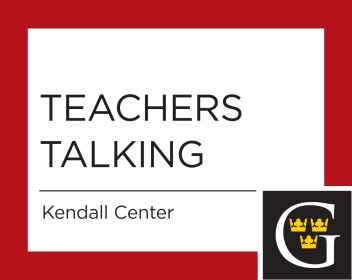 All Teachers Talking sessions are held from 11:30 a.m. to 12:20 p.m. or 12:30 to 1:20 p.m. 
Free lunch at the Three Crowns Buffet, then meet in St. Peter/Heritage Room.2014-2015Thursday, September 11, 2014
50 Shades of Grey in the ADA: Reasonable Accommodation and Mental Health
Facilitated by Margo Druschel Monday, September 15, 2014 
Writing Effective Tenure/Promotion/3rd Year Review Letters 
One singular element of the tenure/promotion/3rd year review process at Gustavus is the invitation (and sometimes requirement) that faculty write letters for their colleagues undergoing review. Beyond the request that "letters should address the candidate's qualifications for the criteria", we receive little guidance about how to write letters that the Personnel Committee and 3rd Year Review Committee find useful in the review process. All of that changes now! Join current and former Personnel Committee members for a conversation about the characteristics of effective review letters, what works, what to avoid, and lots more.Thursday, October 9, 2014 
I Thought They Learned That in High School!: Strategies for Teaching First Year Students 
Facilitated by Kate KnutsonThursday, November 6, 2014
Talking Trigger Warnings
Facilitated by Phil Voight Tuesday, November 18, 2014 (President's Dining Room)
How to Construct an Effective RSC or Presidential Student/Faculty Collaboration Grant Application 
This session will cover guidelines for RSC and Presidential grants, including deadlines, kinds of projects appropriate for these grants, and advice on crafting a successful application. We will also have a couple of Presidential grant recipients to talk about how they included students in their research. Please come with any questions you may have about these grants.Tuesday, December 9, 2014        (TT and NFO)
Interdisciplinary Programs - Interdisciplinarity is an integrative and cross-disciplinary approach to learn about the world. Students at Gustavus Adolphus have multiple opportunities to engage in interdisciplinary educational experiences including majors, minors and study abroad experiences. Come learn about some of these programs and meet/reconnect with colleagues involved in them.Thursday, January 22, 2015 (Heritage Room)
Letting Go for Learning: When Student Reciprocity Fails to Deliver
Reciprocity in civic engagement means offering meaningful value to our community partners as they offer learning opportunities for our students. Real ownership over project outcomes requires students to be primary agents in creating value for the community partner. What are our pedagogical opportunities that allow students to own potentially substandard performance on their deliverables when it could negatively impact relationships among Community Based Learning stakeholders? We facilitate this conversation based on our own diverse experiences of how we manage students’ ownership of their responsibilities with our community partners. 
Facilitated by: Kyle Momsen and Kathy Lund Dean                          Thursday, February 26, 2015
“Did I really just say that?” Language in the Classroom. Have you ever found yourself saying something inappropriate in class like “you guys” or “Are you deaf?” or other cringe-inducing things, where you wish you could take it back? Or do you hear students using inappropriate language and wonder how to address it? Come have lunch and learn about how to recognize your own language biases, leave them at the classroom door, deal with them when they slip into the room, and maybe even get rid of them completely! We will address two issues: what language do we use without thinking? How can we respond effectively when we do so? 
Faciliatated by: Thia CooperThursday, March 12, 2015
Topic: Preparing Students for Nationally Competitive Fellowships. Gustavus students are eligible to apply for a variety of nationally competitive fellowships to cover tuition costs at Gustavus, post-graduate endeavors, and/or study abroad activities. This session will highlight some of the available fellowships, discuss how to identify and recruit student applicants, and cover how to effectively write letters of recommendation for these fellowships. 
Facilitated by: Amanda Nienow Tuesday, March 24, 2015
J-term Abroad for novices
Ever wondered about teaching a January course abroad? Unsure about this process because you've never traveled with students? Contemplating how you might put your ideas for an international course into play? Come join colleagues who have developed international January term courses and traveled with students abroad, to hear how these courses are initiated and implemented. Bring ideas and questions!  
Facilitated by: Deb PittonThursday, April 9, 2015 11:30 Session only (President's Dining Room)
Metacognition: The hidden key to learning?
Effective learning involves setting appropriate goals, accurately evaluating one's developing understanding, and adapting learning strategies as needed. These activities are “metacognitive” in nature and while critically important in learning, they are often overlooked. This Teacher’s Talking will offer specific, easy-to-implement strategies that support student metacognition. Come have lunch and engage in conversations about implementing strategies that support metacognition in student learning across a variety of disciplines. 
Facilitated by: Dan Moos